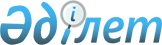 О внесении изменений в постановление Правительства Республики Казахстан от 28 января 2000 года N 137
					
			Утративший силу
			
			
		
					Постановление Правительства Республики Казахстан от 11 июня 2002 года N 630. Утратило силу постановлением Правительства Республики Казахстан от 31 декабря 2008 года N 1332.


      Сноска. Утратило силу постановлением Правительства РК от 31.12.2008 


 N 1332 


 (вводится в действие с 01.01.2009).



      Правительство Республики Казахстан постановляет: 1. Внести в постановление Правительства Республики Казахстан от 28 января 2000 года N 137 
 P000137_ 
 "О ставках акцизов на подакцизные товары, производимые в Республике Казахстан и ввозимые на таможенную территорию Республики Казахстан, реализуемые на территории Республики Казахстан, и игорный бизнес" (САПП Республики Казахстан, 2000 г., N 4, ст.56) следующие изменения: в приложении 1 к указанному постановлению: строки: " Из 2207 Все виды спирта (кроме отпус- физ.объем 300 3 евро*/ 2208** каемого для изготовления тенге/ 1 литр лечебных и фармацевтических 1 литр препаратов при наличии у товаропроизводителя лицензии Республики Казахстан на право производства указанной продукции, а также отпускаемого государственным медицинским учреждениям, в пределах установленных квот) Спирт, отпускаемый для физ.объем 30 тенге/ 0,3 евро/ производства алкогольной 1 литр 1 литр продукции (кроме пива), при наличии у товаропроизводителя лицензии на данный вид деятельности Алкогольная продукция (кроме физ.объем 80 тенге/ 1,7 евро/ водок и водок особых; 1 литр 1 литр бальзамов; коньяков; ликеро- водочных изделий, крепленых соков и крепленых напитков с объемной долей этилового спирта до 30 процентов) Водки и водки особые физ.объем 40 тенге/ 1,7 евро/ 1 литр 1 литр Бальзамы (кроме бальзамов, физ.объем 50 тенге/ 1,7 евро/ зарегистрированных в соот- 1 литр 1 литр ветствии с законодательством Республики Казахстан в качестве лекарственного средства) Коньяки физ.объем 20 тенге/ 1,7 евро/ 1 литр 1 литр Ликеро-водочные изделия, физ.объем 70 тенге/ 1,7 евро/ крепленые соки и крепленые 1 литр 1 литр напитки с объемной долей этилового спирта от 12 до 30 процентов Слабоалкогольные крепленые физ.объем 30 тенге/ 0,4 евро/ напитки, крепленые соки с 1 литр 1 литр объемной долей этилового спирта от 1,5 до 12 процентов Из 2204 Вина и винные напитки (кроме физ.объем 10 тенге/ 0,4 евро/ 2205, шампанских, игристых, 1 литр 1 литр 220600 шипучих и газированных) Шампанские вина, вина физ.объем 20 тенге/ 0,4 евро/ игристые, шипучие и 1 литр 1 литр газированные " изложить в следующей редакции: " Из 2207 Все виды спирта (кроме физ.объем 300 тенге/ 3 евро*/ 2208** спирта, реализуемого для 1 литр 1 литр производства алкогольной продукции; лечебных и фармацевтических препаратов, при наличии у товаропроизводителя лицензии Республики Казахстан на право производства указанной продукции, а также отпускаемого государственным медицинским учреждениям в пределах установленных квот) Спирт, реализуемый для произ- физ.объем 30 тенге/ 0,3 евро/ водства алкогольной продук- 1 литр 1 литр ции, при наличии у товаро- производителя лицензии на право производства указанной продукции Водки и водки особые физ.объем 60 тенге/ 1,7 евро/ 1 литр 1 литр Крепкие ликеро-водочные изде- физ.объем 80 тенге/ 1,7 евро/ лия и прочие крепкоалкоголь- 1 литр 1 литр ные напитки (кроме бальзамов, зарегистрированных в соот- ветствии с законодательством Республики Казахстан в качест- ве лекарственного средства) Слабоградусные ликеро-водоч- физ.объем 70 тенге/ 1,7 евро/ ные изделия и прочие слабо- 1 литр 1 литр алкогольные напитки с объем- ной долей этилового спирта от 12 до 30 процентов Прочие слабоалкогольные на- физ.объем 30 тенге/ 0,4 евро/ питки с объемной долей этило- 1 литр 1 литр вого спирта до 12 процентов Коньяки, бренди физ.объем 20 тенге/ 1,7 евро/ 1 литр 1 литр Винные напитки физ.объем 30 тенге/ 0,4 евро/ 1 литр 1 литр Из 2204, 2205, Вина (за исключением физ.объем 10 тенге/ 0,4 евро/ 220600 шампанского, игристых, 1 литр 1 литр газированных (жемчужных) Шампанское, вина игристые, физ.объем 20 тенге/ 0,4 евро/ газированные (жемчужные) 1 литр 1 литр ". 2. Настоящее постановление вступает в силу со дня подписания и подлежит опубликованию. 





 



        Премьер-Министр 



      Республики Казахстан 





(Специалисты: Склярова И.В., Умбетова А.М.) 



 

					© 2012. РГП на ПХВ «Институт законодательства и правовой информации Республики Казахстан» Министерства юстиции Республики Казахстан
				